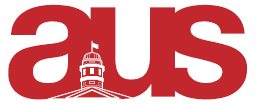 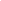 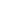 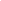 Report of LAPSAFilling out the Exec CommitteeReceived applicants!Planning to go over and appoint when exec committee next convenesFirst eventPlanning within the monthLiberal Arts on Campus Investigate getting merch (sweatshirts – like Anatamy, Engineering, etc)Poster series in the works!Respectfully Submitted,Noah Kaplan